ЧЕРКАСЬКА МІСЬКА РАДА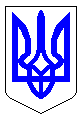 ЧЕРКАСЬКА МІСЬКА РАДАВИКОНАВЧИЙ КОМІТЕТРІШЕННЯВід 17.05.2016 № 569Про звільнення від оплати за навчання у 2016-2017 навчальному році учнів-переможців загальноміського конкурсу «Таланти твої, Черкаси»  	Відповідно до п.1 ч.а) ст.32 Закону України «Про місцеве самоврядування в Україні», рішення виконкому Черкаської міської ради від 20.04.2016 №448 «Про затвердження Положення про міський конкурс серед учнів шкіл естетичного виховання «Таланти твої, Черкаси» в новій редакції», протокол засідання журі конкурсу від 04 травня 2016 року та з метою морального стимулювання і матеріального заохочення переможців міських конкурсів, виконавчий комітет Черкаської міської радиВИРІШИВ:	1. Звільнити від оплати за навчання в школах естетичного виховання міста у 2016-2017 навчальному році учнів-переможців загальноміського конкурсу «Таланти твої, Черкаси» згідно зі списком (додається).	2.  Контроль за виконанням рішення покласти на директора департаменту освіти та гуманітарної політики Бакланову М.Л.Міський голова                                                                                 А.В. Бондаренко							         Додаток 							         ЗАТВЕРДЖЕНО							         рішення  виконавчого комітету							         від ______________ №______Список учнів-переможців загальноміськогоконкурсу “Таланти твої, Черкаси”, звільнених  у 2016-2017 навчальному році від оплати за навчанняЗвільняються  у 2016 – 2017 навчальному році від оплати за навчання  на 100%:1. Краснодимський Дмитро Володимирович – учень дитячої музичної        школи №1 ім. М.В. Лисенка (фортепіано) ;2. Де Лука Анабель - учениця дитячої музичної школи №2 (скрипка);3. Харченко Іван Сергійович - учень дитячої музичної школи №1ім. М.В. Лисенка (баян);4. Савченко Нікіта Богданович - учень дитячої музичної школи №5 (гітара);5. Литовченко Анастасія Сергіївна - учениця дитячої музичної школи № 2(бандура);6. Іллюшина Анна Олександрівна - учениця дитячої музичної школи № 1ім. М.В. Лисенка (саксофон);7. Корнєєв Данило Олександрович  - учень дитячої музичної школи №1 ім. М.В. Лисенка (ударні);8. Бевзюк Богдана Романівна - учениця дитячої музичної школи № 1ім. М.В. Лисенка (академічний вокал);9. Жуковська Крістіна Олександрівна - учениця дитячої  школи мистецтв (естрадний вокал);10. Федорець Анастасія Дмитрівна - учениця дитячої художньої школи           ім. Д. Нарбута;11. Кирилюк Вікторія Володимирівна - учениця дитячої художньої школи       ім. Д. Нарбута.Звільняються  у 2016 – 2017 навчальному році від оплати за навчання  на 70% :1. Таран Наталія Дмитрівна -  учениця дитячої музичної школи №1ім. М.В. Лисенка (фортепіано); 2. Кузнєцова Катерина Вікторівна - учениця дитячої  школи мистецтв (скрипка);3. Тараненко Андрій Антонович - учень дитячої музичної школи №1        ім. М.В. Лисенка (гітара);4. Хачатуров Артем Андрійович - учень дитячої музичної школи №1ім. М.В. Лисенка (акордеон) ;5. Могільов Павло Валерійович -   учень дитячої музичної школи №1 ім. М.В.Лисенка (ударні);6. Ушакова Марія Сергіївна - учениця дитячої  школи мистецтв (академічний вокал);7. Іванова Лінда Володимирівна - учениця  дитячої музичної школи №2   (естрадний вокал);8. Геращенко Ангеліна Сергіївна - учениця дитячої художньої школи                ім. Д. Нарбута;9. Коршунова Олександра Павлівна - учениця дитячої художньої школи           ім. Д. Нарбута.Звільняються у 2016 – 2017 навчальному році від оплати за навчання  на 30% :1. Іванча Ангеліна Ігорівна - учениця дитячої музичної школи №5 (фортепіано);2. Бондаренко Поліна Віталіївна - учениця дитячої музичної школи №5 (віолончель);  3. Ратушний Андрій Павлович - учень дитячої музичної школи №3 (акордеон);4. Діченко Олександра Володимирівна -  учениця дитячої музичної школи № 1 ім. М.В. Лисенка (гітара);5. Калугін Роман Костянтинович - учень дитячої музичної школи №1        ім. М.В. Лисенка (баян);6. Хачатуров Армаіс Андрійович - учень дитячої музичної школи №1                ім. М.В.Лисенка (акордеон) ;7. Заболотний Дмитро Сергійович - учень дитячої музичної школи №5 (бандура);8. Солопенко Наталія Володимирівна -   учениця дитячої музичної школи №5 (кларнет);9. Кащук Вадим Васильович  -  учень дитячої музичної школи № 1ім. М.В. Лисенка (академічний вокал);10. Дьо Олександра Андріївна - учениця дитячої музичної школи №2 (естрадний вокал);11. Бардадим Руслана Іванівна - учениця дитячої художньої школи ім.Д.Нарбута;12. Сула Марія Сергіївна – учениця Черкаської дитячої школи мистецтв;13. Харченко Дар’я Вадимівна - учениця Черкаської дитячої школи мистецтв.Директор департаменту   освіти та гуманітарної  політики                                                            М.Л. Бакланова